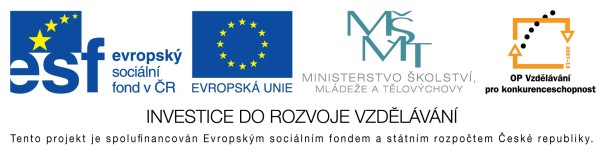 EU peníze školám - CZ.1.07/1.4.00/21.3290Modernizace výukyFORMULÁŘ K PREZENTACI VÝUKOVÉHO MATERIÁLUAutor výukového materiálu si ponechává autorská práva, škola disponuje neomezenou licenci k jeho využití.Metodický návod k výukovému materiálu:Tento materiál slouží k seznámení s podnebím Austrálie, zopakování co je podnebí. Uvedeny jsou také teplotní rekordy Austrálie. Prezentace vychází z učiva zeměpisu pro 7. ročník – učebnice Nová škola.Typická délka použití:  20 - 25 min.Zařazení materiálu: Zeměpis – 7. ročník.Vlastní hodnocení výukového materiáluPrezentaci je možné využít k připomenutí podnebných pásů.ŠABLONA: III/2POŘADOVÉ ČÍSLO VZDĚL. MAT: 42VZDĚLÁVACÍ OBLAST: Přírodní vědyPOČET LISTŮ:7VZDĚLÁVACÍ OBOR: ZeměpisAUTOR VZDĚL. MAT: Romana ZabořilováNÁZEV VZDĚL. MAT.: Austrálie – podnebíDATUM VYTVOŘENÍ VZDĚL. MAT.: 2. 9. 2011